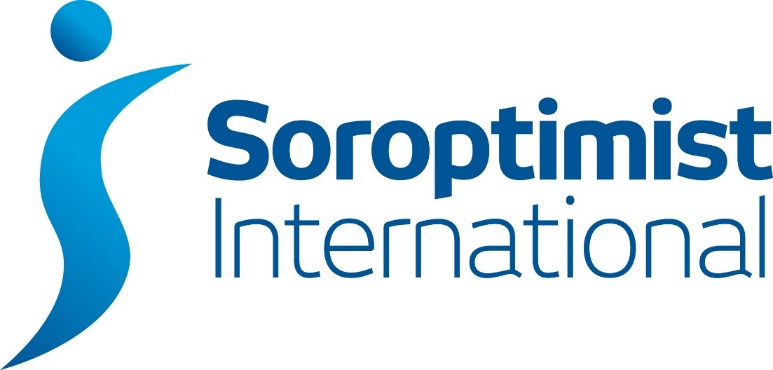                                London Chilternssigbi.org/london-chilterns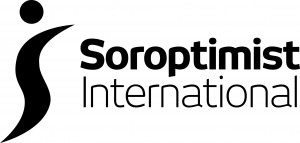 FEB 2024 RED SILCRegion Events Diary for SI London Chilterns RegionPresident Kate Belinis’ Message for the Year is “Celebrating Inspirational Women”Welcome to “RED SILC” the relaunched Region Events Diary for SI London Chilterns Region – replacing “Dear Diary”.Contributions for next month’s issue to be sent to silondonchilterns@hotmail.com by the end of this month.RED NewsHappy 100th Anniversary SI Greater London! https://sigbi.org/london-greater  This wonderful milestone will be reached 14 Feb 2024.The Region and all Clubs in the Region send many congratulations to their Soroptimist sisters and look forward to celebrating together during the year. RED EventsSILC Region https://sigbi.org/london-chilterns/Sat 16 Mar – SILC Region International Women’s Day event at Knebworth House 12 noon to 4.30pm –  sigbi.org/london-chilterns/iwd24 Knebworth House, Stevenage, Herts SG1 2AX. Don’t miss this special event! It includes a visit to suffragette Lady Constance’s mausoleum, a tour of the gardens, an optional tour of the house, afternoon tea and a talk about the life of the inspirational Lady Constance Lytton. £25 per person or £33 to include the tour of the house. Guests welcome. Bookings by 14 Feb latest to confirm your place – Email silondonchilterns@hotmail.com NB the special tour of the house has been added as an option since the last issue of RED SILC.Number 63 HotelSat 2 Mar - the Number 63 Hotel AGM https://number63.co.uk/ for shareholders (individual and Clubs) via Zoom. Papers are in the Shareholders section of the 63 website. Log in for shareholders will be via The SIGBI Hub. Any queries please Email  silondonchilterns@hotmail.comSI St Albans & District - https://sigbi.org/st-albans  Mon 26 Feb – Zoom 7.30pm to 9pm.  Alex Amos will give a fascinating talk about the “The Formation and Organisation of the Women’s Land Army in WW1”. For more information including how to book, please click here https://sigbi.org/st-albans/land-army – all are welcome! Any queries please email sistalbans@hotmail.comSat 23 Mar – Soroptimist Charity Quiz Night  https://sigbi.org/st-albans/quiz24 Come and have some fun, give your brain some light exercise and raise funds for great causes at this ever popular event:
Homewood Road URC Hall, St Albans AL1 4BH (Junction Homewood Rd and Sandpit Lane). 7pm for 7.20pm start. Fish & chip supper (with chicken or veggie option) £15 adults, £11 kids under 16 – up to 8 in a team – we are happy to make up teams if you are less than 8. Licensed cash bar. Proceeds to the St Albans & Hertsmere Women’s Refuge plus other charities supported by the Club. Email:  sistalbans@hotmail.com  SI High Wycombe & District https://sigbi.org/high-wycombe-and-district    Sun 16 Jun 12.30 for 1.00pmCome and join our Diamond celebration at The Olde Belle, The Malt House Hurley SL6 5LX. This charming venue will be the setting for our anniversary lunch. Our speaker at the lunch is Dr Helen Fry renowned author and speaker. Please reserve this date, further details to follow very shortly.Jun SILC Region Conference – London – date and venue TBCSat 19 Oct – TBC SILC Region AGM/Conference – 10am to 1pm on ZoomSIGBI Conference Edinburgh – Midday Fri 1 – Midday Sun 3 Nov website live 1 Apr, Registration from 1 May.Monthly Meeting Details of the Clubs in SI London Chilterns RegionPlease contact Clubs directly to confirm any arrangements.SI Aylesbury & District, https://sigbi.org/aylesbury  1st Wednesday at 6.30pm Either by Zoom or at a members House in Aylesbury.Chartered 14th June 1958SI Bedford, https://sigbi.org/bedford  3rd Monday at 7pmMeet at St Andrews Church Centre, Kimbolton Road, Bedford MK40 2PF. Chartered 6th October 1931.  SI Hertford & District https://sigbi.org/hertford-and-district  1st and 3rd Monday, meet at 7.15, for 7.30pm start.GSK Allenbury's Sports & Social Club in Ware SG12 0DJ. The Club operates a hybrid model of meetings to attend in person or via Zoom. Please contact the Club via the website.SI High Wycombe & District https://sigbi.org/high-wycombe-and-district    1st Tuesday at 7pm Chartered on 1st January 1962At Brewers Fayre Papermill, London Road, Loudwater, High Wycombe HP10 9YL.  SI London Central and South West https://sigbi.org/london-central-and-southwest  2nd Tuesday at 7pm Chartered on 5th May 1927 & 27th July 1927Number 63 (Soroptimist) Ltd., 63 Bayswater Road, London W2 3PH. SI London Greater https://sigbi.org/london-greater  3rd Thursday, meet at 6.30, for 7pm start.Number 63 (Soroptimist) Ltd., 63 Bayswater Road, London W2 3PH. Chartered on 14th February 1924SI Milton Keynes https://sigbi.org/milton-keynes  3rd Tuesdays 5.45pm Acorn Nursery Training Room,4 Wimbourne Crescent, Westcroft, MK44DE Contact sorptimistsmk@gmail.com SI Newbury & District https://sigbi.org/newbury-and-district   1st Thursday at 2.30pmVenue TBC. Chartered on 1st January 1956SI Oxford & District https://sigbi.org/oxford-and-district   3rd Wednesday, meet at 6.30 for 7pm start.The Coach House, Quarry Road, Headington, Oxford OX3 8NU. Chartered on 1st January 1958SI Slough, Windsor & Maidenhead https://sigbi.org/slough-windsor-and-maidenhead   3rd Wednesday at 7pm for 7.30pm.The Spencer Denney Centre, Park Corner, Windsor, SL4 4EB. Chartered on 1st January 1961SI St Albans & District https://sigbi.org/st-albans 2nd and 4th of most Mondays at 7.30pm either on Zoom or at Cottonmill Community and Cycling Centre, Old Oak, Cottonmill Lane, St Albans AL1 2EFemail: sistalbans@hotmail.com or Tel Jane: 0783 4345796. Chartered 1st January 1957SI Thames Valley https://sigbi.org/thames-valley  3rd Tuesday, meet at 7.30pm.Bourne End Library, Bourne End, Buckinghamshire SL8 5SX. Chartered on 31st March 1990The programme and back-issues of RED SILC and Dear Diary are available on the Region website https://sigbi.org/london-chilterns/programme 